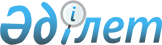 О предоставлении в 2021 году подъемного пособия и бюджетного кредита на приобретение или строительство жилья специалистам в области здравоохранения, образования, социального обеспечения, культуры, спорта и агропромышленного комплекса, государственным служащим аппаратов акимов поселка и сельских округов прибывшим для работы и проживания в сельские населенные пункты Улытауского районаРешение Улытауского районного маслихата Карагандинской области от 27 июля 2021 года № 54
      В соответствии с подпунктом 8 статьи 18 Закона Республики Казахстан "О государственном регулировании развития агропромышленного комплекса и сельских территорий" Улытаукий районный маслихат РЕШИЛ:
      1. Предоставить в 2021 году специалистам в области здравоохранения, образования, социального обеспечения, культуры, спорта и агропромышленного комплекса, государственным служащим аппаратов акимов поселка и сельских округов, прибывшим для работы и проживания в сельские населенные пункты Улытауского района подъемное пособие и социальную поддержку для приобретения или строительства жилья.
      2. Государственному учреждению "Аппарат Улытауского районного маслихата" в установленном законодательством Республики Казахстан порядке обеспечить:
      1) государственную регистрацию настоящего решения в Республиканском государственном учреждении "Министерство юстиции Республики Казахстан";
      2) размещение настоящего решения на интернет-ресурсе Улытауского районного маслихата после его официального опубликования.
      3. Настоящее решение вводится в действие по истечении десяти календарных дней после дня его первого официального опубликования.
					© 2012. РГП на ПХВ «Институт законодательства и правовой информации Республики Казахстан» Министерства юстиции Республики Казахстан
				
      Секретарь маслихата

А. Мырзабеков
